New York City College of Technology, CUNY CURRICULUM MODIFICATION PROPOSAL FORMALL PROPOSAL CHECK LISTEXISTING PROGRAM MODIFICATION PROPOSALSSection AIII: Changes in Degree ProgramsAIII.1. The following revisions are proposed for the Career and Technical Teacher Education Department  Program:  BSEd in Career and Technical Teacher EducationProgram Code:  23980	Effective Date:   Fall 2017Rationale: This implements course changes made and matches the degree requirements required by the NYSED regulations requirement of a special needs course in our core curriculum.  Program:  BSEd in Technology Teacher EducationProgram Code:  23981	Effective Date:   Fall 2017Rationale: This implements course changes made and matches the degree requirements required by the NYSED regulations requirement of a special needs course in our core curriculum.  Title of ProposalMinor Career & Technology Teacher Education Curriculum Modification Date2/23/2017Major or MinorMinorProposer’s NameWm. Edward RobertsDepartmentCareer & Technology Teacher EducationDate of Departmental Meeting in which proposal was approved2/23/2017Department Chair NameDr. Wm. Edward RobertsDepartment Chair Signature and Date2017-02-23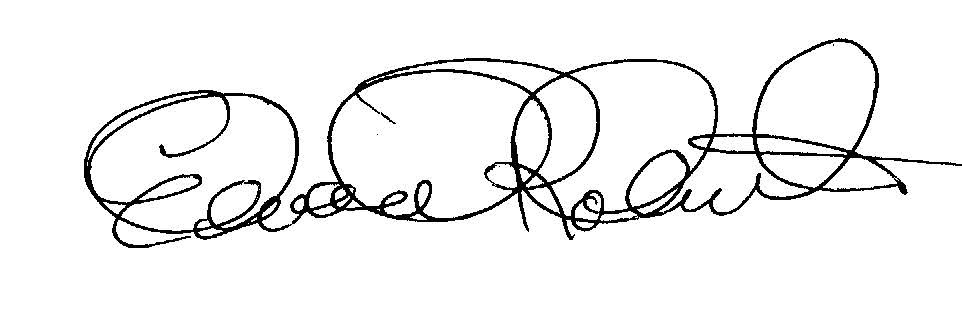 Academic Dean NameDr. David SmithAcademic Dean Signature and Date                  2017-02-23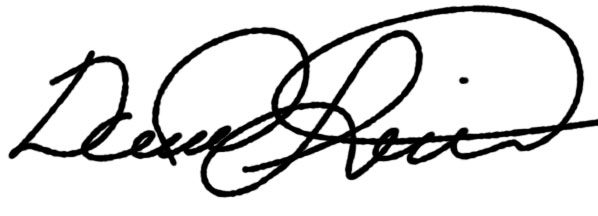 Brief Description of Proposal(Describe the modifications contained within this proposal in a succinct summary.  More detailed content will be provided in the proposal body.We propose to move EDU-2455 to the core requirement, and moving EDU-3650 to an elective. This will align our courses to the NYSED regulations requirement of a special needs course in our core curriculum.  Brief Rationale for Proposal(Provide a concise summary of why this proposed change is important to the department.  More detailed content will be provided in the proposal body).  This implements course changes made and matches the degree requirements required by the NYSED regulations requirement of a special needs course in our core curriculum.  Proposal History(Please provide history of this proposal:  is this a resubmission? An updated version?  This may most easily be expressed as a list).This is a new request for a minor change.Completed CURRICULUM MODIFICATION FORM including:Brief description of proposalXRationale for proposalXDate of department meeting approving the modificationXChair’s SignatureXDean’s SignatureXEvidence of consultation with affected departmentsList of the programs that use this course as required or elective, and courses that use this as a prerequisite.N/ADocumentation of Advisory Commission views (if applicable).N/ACompleted Chancellor’s Report Form.XDocumentation indicating core curriculum requirements have been met for new programs/options or program changes. N/ADetailed rationale for each modification (this includes minor modifications)XFROM: TO:   GENERAL EDUCATION COMMON CORE                    (44 crs.)I - Required Core1 (4 Courses, 13 credits)English Composition (2 courses, 6 credits)			ENG 1101	English Composition I			3 ENG 1121 	English Composition II			3Mathematical and Quantitative Reasoning (1 course, 3 credits)MAT 1190 	Quantitative Reasoning                                        3or higherLife and Physical Sciences (1 course, 4 credits)PHYS 1111 	Principles of Science I or higher		4	(one-year sequence with Scientific World class, below)	II - Flexible Core (6 courses, 19 credits)In addition to the required courses listed below, select one course from each of the other three areas; plus one additional course from any of the five areas;no more than two courses may be selected from any discipline. 12World Cultures and Global IssuesAny approved courseUS Experience in its DiversityAny approved courseIndividual and SocietyPSY 1101 Introduction to Psychology			3Creative ExpressionAny approved courseScientific WorldPHYS 1112 Principles of Science II or higher(one year sequence with Life and Physical Science, above)	4					               III - College Option Requirement2 (12 credits)   One course in Speech/Oral Communication COM1330 	Public Speaking or higher			3One interdisciplinary Liberal Arts and Sciences course(any approved course)			3Two additional liberal arts courses to reach a minimum total of 42 credits in general education. In meeting their general education requirements overall, students must take at least one advanced liberal arts courseor two sequential courses in a foreign language			6Writing Intensive RequirementStudents at New York City College of Technology must complete two courses designated WI for the associate level, one from GenEd and one from the major; and two additional courses designated WI for the baccalaureate level, one from GenEd and one from the major.Program-Specific Degree Requirements (61 credits)Pedagogical Core (31 credits)EDU 2510	Orientation to Career and 		Technical Education			3EDU 2520 	Occupational Analysis and 		Curriculum Organization 			3EDU 2354 	Laboratory Organization and 		Management of Instruction 		2EDU 2362	Methods of Teaching in Career and 		Technology Education 			3EDU 3630 	Assessing Student Learning Outcomes 	3EDU 3640 	Computers in Education			3EDU 3650 	Mainstreaming in Career and 		Technology Education			3EDU 3670 	Methods of Literacy Instruction 		3EDU 3681	Internship in Career and Technical Teacher                              Education 	                                           2EDU 4600 	Professional Development Seminar 	              2                                                       EDU 4871 	Supervised Student Teaching in 		Career and Technology Education 		4Content Core (30 credits)EDU 3700 	Practicum in Occupational 		Competency: Performance 	             15EDU 3720 	Practicum in Occupational 		Competency: Written 			15Program-specific Liberal Arts and Sciences RequirementsMAT 1272 	Statistics or higher			3 PSY 2501/EDU 2610 Child and Adolescent Development 	3 PSY 3502/EDU 3610 Human Learning and Instruction 	3SOC 2401 	Society, Technology and Self 		3ARB, ASL, CHN, FREN, or SPA (Intermediate) 3		3LIB 1201 	Research and Documentation in the 		Information Age 				3Total program-specific required and elective courses	61Total NYSED Liberal Arts/Science credits 			62TOTAL CREDITS REQUIRED FOR THE DEGREE 	              1231 This program has received a waiver to require particular courses in the Common Core. Students who do not take these courses to meet their GenEd requirements may not be able to complete the degree program within the regular number of credits.2 Complete lists of liberal arts and sciences courses and advanced liberal arts courses, as well as semester-specific lists of interdisciplinary courses and writing intensive courses, are available online at the City Tech Pathways website. 3 Students can choose to take introductory language courses to satisfy some areas in the Flexible Core/College Option areas. Those who do not may need 3-6 additional hours to complete the degree program.  GENERAL EDUCATION COMMON CORE                                                (44 crs.)I - Required Core1 (4 Courses, 13 credits)English Composition (2 courses, 6 credits)			ENG 1101	English Composition I		3 ENG 1121 	English Composition II		3Mathematical and Quantitative Reasoning (1 course, 3 credits)MAT 1190 	Quantitative Reasoning                                                                     3or higherLife and Physical Sciences (1 course, 4 credits)PHYS 1111 	Principles of Science I or higher		4	(one-year sequence with Scientific World class, below)			II - Flexible Core (6 courses, 19 credits)In addition to the required courses listed below, select one course from each of the other three areas; plus one additional course from any of the five areas;no more than two courses may be selected from any discipline. 		12World Cultures and Global IssuesAny approved courseUS Experience in its DiversityAny approved courseIndividual and SocietyPSY 1101 Introduction to Psychology					3Creative ExpressionAny approved courseScientific WorldPHYS 1112 Principles of Science II or higher(one year sequence with Life and Physical Science, above)	                           4III - College Option Requirement2 (12 credits)   One course in Speech/Oral Communication COM1330 	Public Speaking or higher					3One interdisciplinary Liberal Arts and Sciences course(any approved course)					3Two additional liberal arts courses to reach a minimum total of 42 credits in general education. In meeting their general education requirements overall, students must take at least one advanced liberal arts courseor two sequential courses in a foreign language					6Writing Intensive RequirementStudents at New York City College of Technology must complete two courses designated WI for the associate level, one from GenEd and one from the major; and two additional courses designated WI for the baccalaureate level, one from GenEd and one from the major.Program-Specific Degree Requirements (61 credits)Pedagogical Core (31 credits)EDU 2510	Orientation to Career and 		Technical Education					3EDU 2520 	Occupational Analysis and 		Curriculum Organization 					3EDU 2354 	Laboratory Organization and 		Management of Instruction 				2EDU 2362	Methods of Teaching in Career and 		Technology Education 					3EDU 2455 	Methods & Materials for Special Needs Students 		3EDU 3630 	Assessing Student Learning Outcomes 	    		3EDU 3640 	Computers in Education					3EDU 3670 	Methods of Literacy Instruction 				3EDU 3681	Internship in Career and Technical Teacher Education 	2EDU 4600 	Professional Development Seminar 				2EDU 4871 	Supervised Student Teaching in 		Career and Technology Education 				4Content Core (30 credits)EDU 3700 	Practicum in Occupational 		Competency: Performance 				15EDU 3720 	Practicum in Occupational 		Competency: Written 					15Program-specific Liberal Arts and Sciences RequirementsMAT 1272 	Statistics or higher					3 PHYS 1111 	Principles of Science I or higher 			Met as GenEdPHYS 1112 	Principles of Science II or higher 			Met as GenEdPSY 2501/EDU 2610 Child and Adolescent Development 			3 PSY 3502/EDU 3610 Human Learning and Instruction 			3SOC 2401 	Society, Technology and Self 				3COM 1330 	Public Speaking or higher 				Met as GenEdARB, ASL, CHN, FREN, or SPA (Intermediate) 3				3LIB 1201 	Research and Documentation in the 		Information Age 						3Total program-specific required and elective courses			61Total NYSED Liberal Arts/Science credits 					62TOTAL CREDITS REQUIRED FOR THE DEGREE 	                        		1231 This program has received a waiver to require particular courses in the Common Core. Students who do not take these courses to meet their GenEd requirements may not be able to complete the degree program within the regular number of credits.2 Complete lists of liberal arts and sciences courses and advanced liberal arts courses, as well as semester-specific lists of interdisciplinary courses and writing intensive courses, are available online at the City Tech Pathways website. 3 Students can choose to take introductory language courses to satisfy some areas in the Flexible Core/College Option areas. Those who do not may need 3-6 additional hours to complete the degree program.FROM: TO: GENERAL EDUCATION COMMON CORE1                        (45-47 crs.)Required Core (13 credits)				I – Required Core1 (4 courses, 14-15 credits)English Composition (2 courses, 6 credits)ENG 1101 	English Composition I 			3ENG 1121	English Composition II 			3 Mathematical and Quantitative Reasoning (1 course, 4 credits)MAT 1275 College Algebra and Trigonometry or higher2 	4Life and Physical Sciences (1 course, 4-5 credits)Select one of the following courses				4-5PHYS 1111 	Principles of Science IPHYS 1433 	General Physics I: Algebra Based PHYS 1441 	General Physics I: Calculus Based II – Flexible Core (6 courses, 19-20 credits)In addition to the required course listed below, select one course from each of the other four areas; plus, one additional course from any of the five areas; no more than two courses may be selected from any discipline.			                                           15                                                                                        World Cultures and Global IssuesAny Approved Course US Experience in its DiversityAny Approved Course Individual and SocietyAny Approved Course Creative ExpressionAny Approved Course Scientific WorldSelect one of the following courses				         4-5PHYS 1112 	Principles of Science II PHYS 1434 	General Physics II: Algebra Based PHYS 1442 	General Physics II: Calculus Based One additional course from any categoryIII – College Option requirement3 (12 credits)One course in Speech/Oral Communication COM 1330 Public Speaking or higher 			          3One interdisciplinary Liberal Arts and Sciences course (any approved course) 						                         3Two additional liberal arts courses to reach a minimum total of 42 credits in general education. In meeting their general education requirements overall, students must take at least one advanced liberal arts courseor two sequential courses in a foreign language. 		           6Writing Intensive RequirementStudents at New York City College of Technology must complete two courses designated WI for the associate level, one from GenEd and one from the major; and two additional courses designated WI for the baccalaureate level, one from GenEd and one from the major.Program-Specific Degree Requirements                           59 CreditsPedagogical Core (26 credits)EDU 2362         Methods of Teaching in Career and Technology 		Education				           3EDU 3410         Technology Education Foundations and 		Curriculum Development 			           3EDU 3630         Assessing Student Learning Outcomes 	           3EDU 3640         Computers in Education 		                          3EDU 3650         Mainstreaming in Career and Technology Education    3EDU 3670         Methods of Literacy Instruction 	                          3        EDU 3681         Internship in Career & Technology Teacher Education 2EDU 4600         Professional Development Seminar 	                           2EDU 4871         Supervised Student Teaching in 	           Career and Technology Education 		            4Content Core (33 credits)EDU 1400         Design and Drafting I 	                                          2EDU 14204       Construction Systems 	                                          3EDU 2400         Design and Drafting II 			             2EDU 2410         Survey of Technological Development		             3EDU 24405         Manufacturing Systems 			             3EDU 24606         Communications Systems 		     	             4EDU 3400         Technological Systems I 			             3EDU 34207         Electronic Systems 			             4EDU 3440         Transportation Systems 			             3EDU 4480         Principles of Engineering 		                           3EDU 44408         Electronic and Robotic SystemsorCST 2403           Introductory C++ Programming Language 	             3Program-Specific Liberal Arts and Science RequirementsMAT 1375 	Precalculus9				             4PHYS 1111 	Principles of Science IorPHYS 1433 	General Physics I: Algebra BasedorPHYS 1441 	General Physics I: Calculus Based 	Met as GenEdPHYS 1112	 Principles of Science II orPHYS 1434 	General Physics II: Algebra Based orPHYS 1442 	General Physics II: Calculus Based 	Met as GenEdPSY 3502/EDU 3610 Human Learning and Instruction 	             3PSY 2501/EDU 2610 Child and Adolescent Development 	             3SOC 2401 	Society, Technology and Self 		             3COM 1330	Public Speaking 			Met as GenEdARB, ASL, CHN, FREN, or SPA (Intermediate)10	                            3LIB 1201 	Research and Documentation 		in the Information Age			             3Total program-specific required and elective courses                     59Total NYSED Liberal Arts/Science credits 			      64-66                    TOTAL CREDITS REQUIRED FOR THE DEGREE 	               123-1241 This program has received a waiver to require particular courses in the Common Core. Students who do not take these courses to meet their GenEd requirements may not be able to complete the degree program within the regular number of credits. 2 Students without the requisite math background to enter MAT 1275 must take MAT 1175 in preparation; this will increase the number of required credits for the degree by 4. 3 Complete lists of liberal arts and sciences courses and advanced liberal arts courses, as well as semester-specific lists of interdisciplinary courses and writing intensive courses, are available online at the City Tech Pathways website. The number of elective credits will vary depending upon students’ choices in the Core and College Option areas; choosing a higher credit-hour course may increase the number of credits to graduate by 1. 4 Acceptable substitutes for EDU 1420 are CMCE 1114 and ENT 1110 5 An acceptable substitute for EDU 2440 is both MECH 1101 + MECH 1201 6 An acceptable substitutes for EDU 2460 is COMD 1167 7 Acceptable substitutes for EDU 3420 are EET 1122, ETN 1102, or ETN 1302 8 An acceptable substitute for EDU 4440 is ETN 1302. 9 Students who have already satisfied this requirement may take any elective course to reach a minimum of 123 credits. 10 Students can choose to take introductory language courses to satisfy some areas in the Flexible Core/College Option areas. Those who do not may need 3-6 additional credits to complete the degree program. GENERAL EDUCATION CORE1                                                            (45-47 crs.)Required Core (13 credits)				I – Required Core1 (4 courses, 14-15 credits)English Composition (2 courses, 6 credits)ENG 1101 	English Composition I 					3ENG 1121	English Composition II 					3 Mathematical and Quantitative Reasoning (1 course, 4 credits)MAT 1275 College Algebra and Trigonometry or higher2 			4Life and Physical Sciences (1 course, 4-5 credits)Select one of the following courses					           4-5PHYS 1111 	Principles of Science IPHYS 1433 	General Physics I: Algebra Based PHYS 1441 	General Physics I: Calculus Based II – Flexible Core (6 courses, 19-20 credits)In addition to the required course listed below, select one course from each of the other four areas; plus, one additional course from any of the five areas; no more than two courses may be selected from any discipline.			              15                                                                                        World Cultures and Global IssuesAny Approved Course US Experience in its DiversityAny Approved Course Individual and SocietyAny Approved Course Creative ExpressionAny Approved Course Scientific WorldSelect one of the following courses					             4-5PHYS 1112 	Principles of Science II PHYS 1434 	General Physics II: Algebra Based PHYS 1442 	General Physics II: Calculus Based One additional course from any categoryIII – College Option requirement3 (12 credits)One course in Speech/Oral Communication COM 1330 Public Speaking or higher 					3One interdisciplinary Liberal Arts and Sciences course (any approved course) 							3Two additional liberal arts courses to reach a minimum total of 42 credits in general education. In meeting their general education requirements overall, students must take at least one advanced liberal arts courseor two sequential courses in a foreign language. 				6Writing Intensive RequirementStudents at New York City College of Technology must complete two courses designated WI for the associate level, one from GenEd and one from the major; and two additional courses designated WI for the baccalaureate level, one from GenEd and one from the major.Program-Specific Degree Requirements                                             59 CreditsPedagogical Core (26 credits)EDU 2362         Methods of Teaching in Career and Technology 		Education						3EDU 2455 	Methods & Materials for Special Needs Students 		3EDU 3410         Technology Education Foundations and 		Curriculum Development 					3EDU 3630         Assessing Student Learning Outcomes 	                	3EDU 3640         Computers in Education 					3EDU 3670         Methods of Literacy Instruction 				3EDU 3681         Internship in Career & Technology Teacher Education		2EDU 4600         Professional Development Seminar 	                  		2EDU 4871         Supervised Student Teaching in 	           Career and Technology Education 				4Content Core (33 credits)EDU 1400         Design and Drafting I 					2EDU 14204       Construction Systems					3EDU 2400         Design and Drafting II 					2EDU 2410         Survey of Technological Development				3EDU 24405         Manufacturing Systems 			                             3EDU 24606         Communications Systems 		     	                             4EDU 3400         Technological Systems I 					3EDU 34207         Electronic Systems 					4EDU 3440         Transportation Systems 					3EDU 4480         Principles of Engineering 		                  		3EDU 44408         Electronic and Robotic SystemsorCST 2403           Introductory C++ Programming Language 			3Program-Specific Liberal Arts and Science RequirementsMAT 1375 	Precalculus9						4PHYS 1111 	Principles of Science IorPHYS 1433 	General Physics I: Algebra BasedorPHYS 1441 	General Physics I: Calculus Based 		Met as GenEdPHYS 1112	 Principles of Science II orPHYS 1434 	General Physics II: Algebra Based orPHYS 1442 	General Physics II: Calculus Based 		Met as GenEdPSY 3502/EDU 3610 Human Learning and Instruction 			3PSY 2501/EDU 2610 Child and Adolescent Development 			3SOC 2401 	Society, Technology and Self 				3COM 1330	Public Speaking 				Met as GenEdARB, ASL, CHN, FREN, or SPA (Intermediate)10				3LIB 1201 	Research and Documentation 		in the Information Age					3Total program-specific required and elective courses	      		59Total NYSED Liberal Arts/Science credits 				         64-66                    TOTAL CREDITS REQUIRED FOR THE DEGREE 	                               123-1241 This program has received a waiver to require particular courses in the Common Core. Students who do not take these courses to meet their GenEd requirements may not be able to complete the degree program within the regular number of credits. 2 Students without the requisite math background to enter MAT 1275 must take MAT 1175 in preparation; this will increase the number of required credits for the degree by 4. 3 Complete lists of liberal arts and sciences courses and advanced liberal arts courses, as well as semester-specific lists of interdisciplinary courses and writing intensive courses, are available online at the City Tech Pathways website. The number of elective credits will vary depending upon students’ choices in the Core and College Option areas; choosing a higher credit-hour course may increase the number of credits to graduate by 1. 4 Acceptable substitutes for EDU 1420 are CMCE 1114 and ENT 1110 5 An acceptable substitute for EDU 2440 is both MECH 1101 + MECH 1201 6 An acceptable substitutes for EDU 2460 is COMD 1167 7 Acceptable substitutes for EDU 3420 are EET 1122, ETN 1102, or ETN 1302 8 An acceptable substitute for EDU 4440 is ETN 1302. 9 Students who have already satisfied this requirement may take any elective course to reach a minimum of 123 credits. 10 Students can choose to take introductory language courses to satisfy some areas in the Flexible Core/College Option areas. Those who do not may need 3-6 additional credits to complete the degree program. 